		Agreement		Concerning the Adoption of Harmonized Technical United Nations Regulations for Wheeled Vehicles, Equipment and Parts which can be Fitted and/or be Used on Wheeled Vehicles and the Conditions for Reciprocal Recognition of Approvals Granted on the Basis of these United Nations Regulations*(Revision 3, including the amendments which entered into force on 14 September 2017)_________		Addendum 47 – UN Regulation No. 48		Revision 10 - Amendment 6Supplement 19 to the 04 series of amendments – Date of entry into force: 30 September 2021		Uniform provisions concerning the approval of vehicles with regard to the installation of lighting and light-signalling devicesThis document is meant purely as documentation tool. The authentic and legal binding text is: ECE/TRANS/WP.29/2021/28._________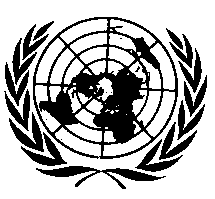 UNITED NATIONSParagraph 6.2.4.2., amend to read:"6.2.4.2. 	In height: not less than 500 mm and not more than 1,200 mm above the ground. For category N2G, N3G, M2G, M3G (off-road) vehicles10 the maximum height may be increased to 1,500 mm."Paragraph 6.4.4.2., amend to read:"6.4.4.2. 	In height: not less than 250 mm and not more than 1,200 mm above the ground. For category N2G, N3G, M2G, M3G (off-road) vehicles the maximum height may be increased to 1,400 mm."Paragraph 6.11.4.2., amend to read:"6.11.4.2. 	In height: not less than 250 mm nor more than 1,000 mm above the ground. For rear fog lamps grouped with any rear lamp the maximum height may be increased to 1,200 mm. For categories N2G, N3G, M2G, M3G (off-road) vehicles the maximum height may be increased to 1,400 mm."E/ECE/324/Rev.1/Add.47/Rev.10/Amend.6−E/ECE/TRANS/505/Rev.1/Add.47/Rev.10/Amend.6E/ECE/324/Rev.1/Add.47/Rev.10/Amend.6−E/ECE/TRANS/505/Rev.1/Add.47/Rev.10/Amend.63 December 2021